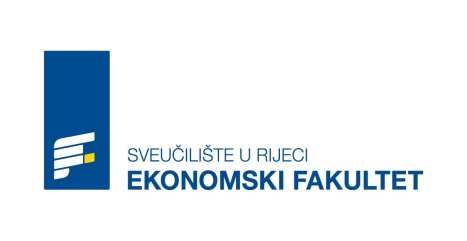 P O Z I VZA 302. ELEKTRONIČKU SJEDNICU FAKULTETSKOG VIJEĆA EKONOMSKOG FAKULTETA U RIJECIDan održavanja: 	      11. lipnja 2024. godineVrijeme održavanja: 	 8 – 15 satiPredlaže se sljedeći dnevni red:1. IZBORI ZA STUDENTSKI ZBOR FAKULTETA 1.1. Imenovanje izbornog povjerenstva iz redova nastavnika za provedbu izbora za Studentski zbor Fakulteta																						Dekan										                                      																			 Prof. dr. sc. Saša Drezgić, v.r.PRIJEDLOG ODLUKAZA 302. ELEKTRONIČKU SJEDNICU FAKULTETSKOG VIJEĆA EKONOMSKOG FAKULTETA U RIJECIAD 1. IZBORI ZA STUDENTSKI ZBOR FAKULTETA 1.1. Imenovanje izbornog povjerenstva iz redova nastavnika za provedbu izbora za Studentski zbor FakultetaU izborno povjerenstvo za izbor članova Studentskog zbora Fakulteta predlaže se imenovanje dva člana i njihovih zamjenika iz reda nastavnika Fakulteta:doc. dr. sc. Ivan Gržeta, član, izv. prof. dr. sc. Maja Grdinić – zamjenicadoc. dr. sc. Josip Čičak – član;  doc. dr. sc. Stella Suljić Nikolaj, zamjenica